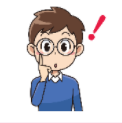 Piaget TheoryThinking strategiesWhat do I already know?What is the most important?What sensory connections can I make?What inference can I make?How can I synthesise this?How can I fix things I don’t understand?